«      » февраля 2024 годаПостановление  № ______О внесении изменений в постановление администрации муниципального округа «Вуктыл» Республики Коми от 27 сентября 2023 года № 09/216 «Об утверждении муниципальной программы муниципального округа «Вуктыл»  Республики Коми «Управление муниципальными финансами и муниципальным долгом муниципального округа «Вуктыл» Республики Коми»В соответствии с Бюджетным кодексом Российской Федерации, решением Совета муниципального округа «Вуктыл» Республики Коми от 12 декабря 2023 года № 45           «О бюджете муниципального округа «Вуктыл» Республики Коми на 2024 год и плановый период 2025 и 2026 годов», решением Совета городского округа «Вуктыл» от  21 июля 2023 года № 198 «О правопреемстве муниципальных правовых актов», постановлением администрации городского округа «Вуктыл» от 3 октября 2016 года № 10/509 «Об утверждении Порядка принятия решений о разработке муниципальных программ городского «Вуктыл», их формирования и реализации», администрация муниципального округа «Вуктыл» Республики Коми постановляет:1. Внести в постановление администрации муниципального округа  «Вуктыл» Республики Коми от 27 сентября 2023 года № 09/216 «Об утверждении муниципальной программы муниципального округа «Вуктыл» Республики Коми «Управление муниципальными финансами и муниципальным долгом муниципального округа «Вуктыл» Республики Коми» изменения согласно приложению.2. Настоящее постановление подлежит опубликованию (обнародованию).3. Контроль за исполнением настоящего постановления возложить на заместителя руководителя администрации муниципального округа «Вуктыл» Республики Коми - начальника Финансового управления администрации муниципального округа «Вуктыл» Республики Коми В.А. Бабину.Глава муниципального округа «Вуктыл» Республики Коми - руководитель администрации                                                Н.В. Новикова                                                                                                                      ПРИЛОЖЕНИЕ                                                                                           к постановлению администрации                                                                                              муниципального округа «Вуктыл»                                                                                        Республики Коми                                                                                              от «   » февраля 2024 года № _____Изменения, вносимые в постановление администрации муниципального округа «Вуктыл» Республики Коми от 27 сентября 2023 года №09/216 «Об утверждении муниципальной программы муниципального округа «Вуктыл» Республики Коми «Управление муниципальными финансами и муниципальным долгом муниципального округа «Вуктыл» Республики Коми»В постановление администрации муниципального округа  «Вуктыл» Республики Коми от 27 сентября 2023 года № 09/216 «Об утверждении муниципальной программы муниципального округа «Вуктыл» Республики Коми «Управление муниципальными финансами и муниципальным долгом муниципального округа «Вуктыл» Республики Коми»:в муниципальной программе муниципального округа  «Вуктыл» Республики Коми «Управление муниципальными финансами и муниципальным долгом муниципального округа «Вуктыл» Республики Коми», утвержденной постановлением (приложение) (далее – муниципальная программа):строку «Объемы финансирования муниципальной программы» таблицы № 1 изложить в следующей редакции:          «                                                                                                                                                             »; 2) строку «Объемы финансирования подпрограммы 2» таблицы № 2 изложить в следующей редакции:         «                                                                                                                                                           »;3) строку «Объемы финансирования подпрограммы 3» таблицы № 2 изложить в следующей редакции:         «                                                                                                                                                           »;4) в  таблице № 6:а) позицию 1  изложить в следующей редакции:          «                                                                                                                                                                                                                                             »;б) позицию 9 изложить в следующей редакции:        «                                                                                                                                                                                                                                                   »;в) позицию 14 изложить в следующей редакции:        «»;г) позицию 15 – 17 изложить в следующей редакции:        «»;5) в таблице № 7:а) позицию 1  изложить в следующей редакции:         «»;  б) позицию 9 изложить в следующей редакции:         «                                                                                                                                                                                                                                              »;в) позицию 14 изложить в следующей редакции: «                                                                                                                                                                                                                                                      »;г) позицию 15 – 17 изложить в следующей редакции:«».КОМИ РЕСПУБЛИКАСА «ВУКТЫЛ»  МУНИЦИПАЛЬНÖЙ КЫТШЛÖНАДМИНИСТРАЦИЯ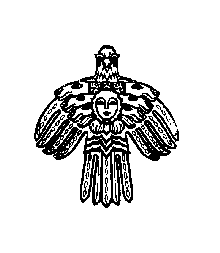 АДМИНИСТРАЦИЯ МУНИЦИПАЛЬНОГО ОКРУГА «ВУКТЫЛ»  РЕСПУБЛИКИ КОМИОбъемы финансирования муниципальной     программыОбщий объем финансирования муниципальной программы  составит 86 954 069,33 рублей, в том числе за счет средств бюджета муниципального округа «Вуктыл» (далее - МО «Вуктыл», местный бюджет) 86 954 069,33 рублей, за счет средств федерального бюджета Российской Федерации (далее — ФБ РФ) 0,00 рублей, за счет средств республиканского бюджета Республики Коми (далее — РБ РК) 0,00 рублей, в том числе по годам реализации:2024 г. – 33 208 298,35 рублей, в том числе за счет средств:местный бюджет 33 208 298,35 рублей, ФБ РФ 0,00 рублей,РБ РК 0,00 рублей;2025 г. – 27 055 642,59 рубля, в том числе за счет средств:местный бюджет 27 055 642,59 рубля,ФБ РФ 0,00 рублей, РБ РК 0,00 рублей;2026 г. – 26 690 128,39 рублей, в том числе за счет средств:местный бюджет 26 690 128,39 рублей,ФБ РФ 0,00 рублей,РБ РК 0,00 рублейОбъемы финансирования     подпрограммы 2   Общий объем финансирования подпрограммы 2 составит  2 865 385,53 рублей, в том числе за счет средств местного бюджета 2 865 385,53 рублей, за счет средств ФБ РФ 0,00 рублей; за счет средств РБ РК 0,00 рублей, в том числе по годам реализации:2024 г. – 48 008,00 рубля, в том числе за счет средств:местный бюджет 48 008,00 рубля,ФБ РФ 0,00 рублей, РБ РК 0,00 рублей;2025 г. – 833 133,71 рубля, в том числе за счет средств:местный бюджет 833 133,71 рубля,ФБ РФ 0,00 рублей, РБ РК 0,00 рублей;2026 г. – 1 984 243,82 рубля, в том числе за счет средств:местный бюджет 1 984 243,82 рубля,ФБ РФ 0,00 рублей, РБ РК 0,00 рублейОбъемы финансирования     подпрограммы 3   Общий объем финансирования подпрограммы 3 составит 84 088 683,80 рублей, в том числе за счет средств местного бюджета 84 088 683,80 рублей, за счет средств ФБ РФ 0,00 рублей, за счет средств РБ РК 0,00 рублей, в том числе по годам реализации:2024 г. – 33 160 290,35 рубля в том числе за счет средств:местный бюджет 33 160 290,35 рубля,ФБ РФ 0,00 рублей, РБ РК 0,00 рублей;2025 г. – 26 222 508,88 рублей, в том числе за счет средств:местный бюджет 26 222 508,88 рублей,ФБ РФ 0,00 рублей,РБ РК 0,00 рублей;2026 г. – 24 705 884,57 рубля, в том числе за счет средств: местный бюджет 24 705 884,57 рубля,ФБ РФ 0,00 рублей,РБ РК 0,00 рублей1.Муниципальная
программа      «Управление муниципальными финансами и муниципальным долгом муниципального округа «Вуктыл» Республики Коми»Всего86 954 069,3333 208 298,3527 055 642,5926 690 128,391.Муниципальная
программа      «Управление муниципальными финансами и муниципальным долгом муниципального округа «Вуктыл» Республики Коми»Ответственный исполнитель - Финансовое управление 36 941 396,1313 727 499,2011 338 099,5411 875 797,391.Муниципальная
программа      «Управление муниципальными финансами и муниципальным долгом муниципального округа «Вуктыл» Республики Коми»Соисполнитель-ОЭ0,000,000,000,001.Муниципальная
программа      «Управление муниципальными финансами и муниципальным долгом муниципального округа «Вуктыл» Республики Коми»Соисполнитель- МКУ «МЦБ»50 012 673,2019 480 799,1515 717 543,0514 814 331,009.Подпрограмма 2«Организация и обеспечение бюджетного процесса в муниципальном округе «Вуктыл» Республики Коми»Всего2 865 385,5348 008,00833 133,711 984 243,829.Подпрограмма 2«Организация и обеспечение бюджетного процесса в муниципальном округе «Вуктыл» Республики Коми»Финансовое управление 2 865 385,5348 008,00833 133,711 984 243,8214.Основное мероприятие 2.2.Обслуживание муниципального долга муниципального округа «Вуктыл» Республики КомиФинансовое управление2 865 385,5348 008,00833 133,711 984 243,8215.Подпрограмма 3«Организация и обеспечение бюджетного процесса в муниципальном округе «Вуктыл» Республики Коми»Всего84 088 683,8033 160 290,3526 222 508,8824 705 884,5715.Подпрограмма 3«Организация и обеспечение бюджетного процесса в муниципальном округе «Вуктыл» Республики Коми»Финансовое управление 34 076 010,6013 679 491,2010 504 965,839 891 553,5715.Подпрограмма 3«Организация и обеспечение бюджетного процесса в муниципальном округе «Вуктыл» Республики Коми»МКУ «МЦБ»50 012 673,2019 480 799,1515 717 543,0514 814 331,0016.Основное мероприятие 1.1.Реализация функций аппарата исполнителей и участников программыФинансовое управление 34 076 010,6013 679 491,2010 504 965,839 891 553,5717.Основное мероприятие 1.2.Обеспечение деятельности муниципального казенного учреждения «Межотраслевая централизованная бухгалтерия» муниципального округа «Вуктыл» Республики КомиМКУ «МЦБ»50 012 673,2019 480 799,1515 717 543,0514 814 331,001.Муниципальнаяпрограмма      «Управление муниципальными финансами и муниципальным долгом муниципального округа «Вуктыл» Республики Коми»Всего, в том числе: 86 954 069,3333 208 298,3527 055 642,5926 690 128,391.Муниципальнаяпрограмма      «Управление муниципальными финансами и муниципальным долгом муниципального округа «Вуктыл» Республики Коми»Бюджет муниципального округа «Вуктыл», из них за счет средств:86 954 069,3333 208 298,3527 055 642,5926 690 128,391.Муниципальнаяпрограмма      «Управление муниципальными финансами и муниципальным долгом муниципального округа «Вуктыл» Республики Коми»Местного бюджета86 954 069,3333 208 298,3527 055 642,5926 690 128,391.Муниципальнаяпрограмма      «Управление муниципальными финансами и муниципальным долгом муниципального округа «Вуктыл» Республики Коми»Федерального  бюджета Российской Федерации0,000,000,000,001.Муниципальнаяпрограмма      «Управление муниципальными финансами и муниципальным долгом муниципального округа «Вуктыл» Республики Коми»Республиканского бюджета Республики Коми0,000,000,000,001.Муниципальнаяпрограмма      «Управление муниципальными финансами и муниципальным долгом муниципального округа «Вуктыл» Республики Коми»Средства от приносящей доход деятельности0,000,000,000,009.Подпрограмма 2«Организация и обеспечение бюджетного процесса в муниципальном округе «Вуктыл» Республики Коми»Всего, в том числе: 2 865 385,5348 008,00833 133,711 984 243,829.Подпрограмма 2«Организация и обеспечение бюджетного процесса в муниципальном округе «Вуктыл» Республики Коми»Бюджет муниципального округа «Вуктыл», из них за счет средств:2 865 385,5348 008,00833 133,711 984 243,829.Подпрограмма 2«Организация и обеспечение бюджетного процесса в муниципальном округе «Вуктыл» Республики Коми»Местного бюджета2 865 385,5348 008,00833 133,711 984 243,829.Подпрограмма 2«Организация и обеспечение бюджетного процесса в муниципальном округе «Вуктыл» Республики Коми»Федерального  бюджета Российской Федерации0,000,000,000,009.Подпрограмма 2«Организация и обеспечение бюджетного процесса в муниципальном округе «Вуктыл» Республики Коми»Республиканского бюджета Республики Коми0,000,000,000,009.Подпрограмма 2«Организация и обеспечение бюджетного процесса в муниципальном округе «Вуктыл» Республики Коми»Средства от приносящей доход деятельности0,000,000,000,0014.Основное мероприятие 2.2.Обслуживание муниципального долга муниципального округа «Вуктыл» Республики Коми Всего, в том числе: 2 865 385,5348 008,00833 133,711 984 243,8214.Основное мероприятие 2.2.Обслуживание муниципального долга муниципального округа «Вуктыл» Республики Коми Бюджет муниципального округа «Вуктыл», из них за счет средств:2 865 385,5348 008,00833 133,711 984 243,8214.Основное мероприятие 2.2.Обслуживание муниципального долга муниципального округа «Вуктыл» Республики Коми Местного бюджета2 865 385,5348 008,00833 133,711 984 243,8214.Основное мероприятие 2.2.Обслуживание муниципального долга муниципального округа «Вуктыл» Республики Коми Федерального  бюджета Российской Федерации0,000,000,000,0014.Основное мероприятие 2.2.Обслуживание муниципального долга муниципального округа «Вуктыл» Республики Коми Республиканского бюджета Республики Коми0,000,000,000,0014.Основное мероприятие 2.2.Обслуживание муниципального долга муниципального округа «Вуктыл» Республики Коми Средства от приносящей доход деятельности0,000,000,000,0015.Подпрограмма 3«Обеспечение реализации муниципальной программы»Всего, в том числе: 84 088 683,8033 160 290,3526 222 508,8824 705 884,5715.Подпрограмма 3«Обеспечение реализации муниципальной программы»Бюджет муниципального округа «Вуктыл», из них за счет средств:84 088 683,8033 160 290,3526 222 508,8824 705 884,5715.Подпрограмма 3«Обеспечение реализации муниципальной программы»Местного бюджета84 088 683,8033 160 290,3526 222 508,8824 705 884,5715.Подпрограмма 3«Обеспечение реализации муниципальной программы»Федерального  бюджета Российской Федерации0,000,000,000,0015.Подпрограмма 3«Обеспечение реализации муниципальной программы»Республиканского бюджета Республики Коми0,000,000,000,0015.Подпрограмма 3«Обеспечение реализации муниципальной программы»Средства от приносящей доход деятельности0,000,000,000,0016.Основное мероприятие 1.1.Реализация функций аппарата исполнителей и участников программыВсего, в том числе: 34 076 010,6013 679 491,2010 504 965,839 891 553,5716.Основное мероприятие 1.1.Реализация функций аппарата исполнителей и участников программыБюджет муниципального округа «Вуктыл», из них за счет средств:34 076 010,6013 679 491,2010 504 965,839 891 553,5716.Основное мероприятие 1.1.Реализация функций аппарата исполнителей и участников программыМестного бюджета34 076 010,6013 679 491,2010 504 965,839 891 553,5716.Основное мероприятие 1.1.Реализация функций аппарата исполнителей и участников программыФедерального  бюджета Российской Федерации0,000,000,000,0016.Основное мероприятие 1.1.Реализация функций аппарата исполнителей и участников программыРеспубликанского бюджета Республики Коми0,000,000,000,0016.Основное мероприятие 1.1.Реализация функций аппарата исполнителей и участников программыСредства от приносящей доход деятельности0,000,000,000,0017.Основное мероприятие 1.2.Обеспечение деятельности муниципального казенного учреждения «Межотраслевая централизованная бухгалтерия» муниципального округа «Вуктыл» Республики КомиВсего, в том числе: 50 012 673,2019 480 799,1515 717 543,0514 814 331,0017.Основное мероприятие 1.2.Обеспечение деятельности муниципального казенного учреждения «Межотраслевая централизованная бухгалтерия» муниципального округа «Вуктыл» Республики КомиБюджет муниципального округа «Вуктыл», из них за счет средств:50 012 673,2019 480 799,1515 717 543,0514 814 331,0017.Основное мероприятие 1.2.Обеспечение деятельности муниципального казенного учреждения «Межотраслевая централизованная бухгалтерия» муниципального округа «Вуктыл» Республики КомиМестного бюджета50 012 673,2019 480 799,1515 717 543,0514 814 331,0017.Основное мероприятие 1.2.Обеспечение деятельности муниципального казенного учреждения «Межотраслевая централизованная бухгалтерия» муниципального округа «Вуктыл» Республики КомиФедерального  бюджета Российской Федерации0,000,000,000,0017.Основное мероприятие 1.2.Обеспечение деятельности муниципального казенного учреждения «Межотраслевая централизованная бухгалтерия» муниципального округа «Вуктыл» Республики КомиРеспубликанского бюджета Республики Коми0,000,000,000,0017.Основное мероприятие 1.2.Обеспечение деятельности муниципального казенного учреждения «Межотраслевая централизованная бухгалтерия» муниципального округа «Вуктыл» Республики КомиСредства от приносящей доход деятельности0,000,000,000,00